  لجنة العلاقات مع المجتمع المدني و غيره من الجهات المعنية 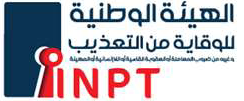 اتفاقية  التعاون بين الهيئة الوطنية للوقاية من التعذيب  و جمعيات المجتمع المدنيبعد الإطلاع على :على  الدستور التونسي و خاصة الفصل 23   و 30  و 39 و 49 منه و على البروتوكول الاختياري لمناهضة التعذيب و غيره من ضروب المعاملة أو العقوبة القاسية أو اللاإنسانية أو المهينة ,و على القانون الأساسي  عدد 43 لسنة 2013 المؤرخ في 21 أكتوبر 2013 , وعلى المرسوم عدد 88 لسنة 2011 المؤرخ في 24 سبتمبر 2011 و المتعلق بتنظيم الجمعيات   و عملا بالتوصيات المنبثقة عن الندوة الدولية المنظمة من قبل الهيئة الوطنية للوقاية من التعذيب بتاريخ 19 \20 ديسمبر 2016 و التوصيات المنبثقة عن الندوة الوطنية المنظمة من قبل الهيئة الوطنية للوقاية من التعذيب المنعقدة بتاريخ 07 أكتوبر 2017 بعنوان " الهيئة الوطنية للوقاية من التعذيب و علاقتها بالمجتمع المدني  " ,و إعتبارا لوجود  أهداف مشتركة بين الهيئة الوطنية للوقاية من التعذيب و مكونات المجتمع المدني الناشطة في مجال حقوق الإنسان و خاصة  في مجال الوقاية من التعذيب و غيره من ضروب المعاملة أو العقوبة القاسية أو اللاإنسانية أو المهينة  و دعما لمنظومة حقوق الانسان بصفة عامة و تحسين أوضاع السجناء و كل المحرومين من حرياتهم في كل أماكن الاحتجاز المذكورة بالفصل الثاني من القانون عدد 43 لسنة 2013 المؤرخ في 21 أكتوبر  2013 و تطبيقا للمبادئ التوجيهية و الاتفاقيات الدولية المتعلقة بحقوق الإنسان و مناهضة التعذيب و من أجل تحقيق الهدف المشترك و الأسمى وهو الوقاية من كل أشكال التعذيب و غيره من ضروب المعاملة أو العقوبة القاسية أو اللاإنسانية أو المهينة ,  اتفقت الأطراف الموقعة على هذه الإتفاقية  على ما يلي : الفصل الأول : التعاون على دعم الدور الوقائي المشترك للهيئة و منظمات المجتمع المدني من خلال تنظيم الأنشطة و التظاهرات العلمية و التكوينية المشتركة لنشر ثقافة حقوق الإنسان و الوقاية من التعذيب و غيره من ضروب المعاملة أو العقوبة القاسية أو اللاإنسانية أو المهينة . الفصل الثاني :إقامة شراكة استراتيجية في إطار ما يسمح به القانون لوضع برامج تعنى  بـ:إصلاح و تطوير المنظومة التشريعية بما يوائمها مع المعايير الدولية تكوين و تأطير و توعية الموظفين و العاملين داخل أماكن الإحتجاز تحسين وضع السجناء والمحرومين من حرياتهم داخل كل أماكن الاحتجاز وتأهيلهم لمرحلة ما بعد الاحتجاز بهدف تيسير إدماجهم في المجتمع من جديد،الفصل الثالث : الالتزام بميثاق الشرف المؤطر لهذه الاتفاقية و العمل على تنفيذ التوصيات المشتركة على النحو التالي:بخصوص زيارة أماكن الاحتجاز:التدريب والتكوين على تقنيات الزيارة والمبادئ التوجيهية المتعلقة بتحسين ظروف الاحتجاز و احترام المعطيات الشخصية، التعاون  والتنسيق مع الهيئة حول الزيارات التي  تقوم بها مكونات المجتمع المدني تقديم التقارير للهيئة حول الزيارات بما يسمح لها بمتابعة الحالات و الوضعيات المرصودة العمل على تفعيل دور المجتمع المدني في إصلاح المنظومة الجزائية  بما في ذلك  زيارة أماكن الاحتجاز وحقه في النفاذ إلى المعلومة في إطار ما يسمح به القانون .بخصوص التبليغ و  تلقي البلاغات والاشعارات حول شبهات  التعذيب و غيره من ضروب المعاملة أو العقوبة القاسية أو اللاإنسانية أو المهينة  و التقصي بشأنها و متابعتها :الالتزام باحترام و حماية المعطيات الشخصية و التعاون على إقامة قنوات تبليغ آمنة  ,المحافظة على سرية كل ما بلغ الى علمهم من وثائق أو بيانات أو معلومات حول المسائل موضوع هذا الاتفاق و عدم استغلال ما أمكنهم الاطلاع عليه من معلومات لغير الأغراض التي تقتضيها الأنشطة و البرامج المشتركة ,تنظيم دورات تدريبية مشتركة بين الهيئة والمجتمع المدني حول  التبليغ و تلقي البلاغات والاشعارات و متابعتها,التدريب والتكوين على تقنيات التقصي و مجالاته و أطره و إجراءاته ,التنسيق المشترك بخصوص  الملفات التي وقع إحالتها إلى الهيئة و احترام ضوابط متابعتها ,التوعية والتحسيس:التوعية و التحسيس حول التعذيب و غيره من ضروب المعاملة أو العقوبة القاسية أو اللاإنسانية أو المهينة , و كيفية التوقي منها و التعريف بمهام الهيئة و صلاحياتها و مجالات تدخلها من خلال  :وضع محامل و مطويات توعية مبسطة و إشهارها و توزيعها داخل المؤسسات التربوية و غيرها من الفضاءات العامة تكثيف حملات التحسيس والتوعية في كل الفضاءات الثقافية و الاجتماعية  و نشر ثقافة حقوق الانسان بكل الوسائل المتاحة .وضع استراتيجية اتصال  بين الهيئة والمنظمات الموقعة على هذه الاتفاقية التقارير وإعداد المشاريع:التنسيق  و التدريب المشترك حول إعداد  التقارير و صياغتها و إعداد  برامج المشاريع المشتركة , التعاون على تنفيذ التوصيات المضمنة بالتقارير و متابعة تنفيذها و مناصرتها  إحداث قاعدة البيانات :التعاون مع الهيئة  لوضع قاعدة بيانات شاملة و دقيقة و العمل على تغذيتها وتحيينها و إثرائها .إنجاز البحوث والدراسات:العمل على التعاون المستمر في مجال البحوث و الدراسات من خلال الانفتاح على الجامعات و دعم الباحثين والطلبة .إنجاز بحوث و دراسات مشتركة نشر البحوث والدراسات على موقع الهيئةاحداث وحدات بحث بالتعاون مع الجامعات ومراكز البحوثالعمل على بعث مركز تدريب و دراسات و  توثيق حول الوقاية من التعذيب .الهيئة الوطنية للوقاية من التعذيب                            الجمعية ..........